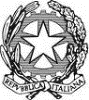 Liceo Statale “E. Ainis”98100 Messina – Via A. Freri – Codice Istituto mepm010009Tel. 090/2935964 – Fax 090/2937986PCTO(Percorsi di Competenze Trasversali e di Orientamento)Legge 30 dicembre 2018, n. 145 articolo 1 comma 78A.S. 20_____/20_______         	    Tutor scolastico Prof.______________________Titolo del progetto “ __________________________________________”Classe  ___________  sezione  _____________________SCHEDA VALUTAZIONE COMPETENZE TRASVERSALI/DI CITTADINANZALe competenze trasversali/di cittadinanza sono state declinate in base al progetto PCTO:Tali competenze sono valutate in quattro livelli :1= iniziale; 2 = sufficiente; 3 = intermedio; 4 = avanzato  IL TUTOR INTERNO 			                                                                  IL CONSIGLIO DI CLASSE	               	Competenza personale, sociale e capacità di imparare a imparareCompetenza in materia di cittadinanzaCompetenza imprenditorialeCompetenza in materia di consapevolezza ed espressione culturaliCompetenza personale, sociale e capacità di imparare a imparareCompetenza in materia di cittadinanzaCompetenza imprenditorialeCompetenza in materia di consapevolezza ed espressione culturaliALUNNOCompetenza personale, sociale e capacità di imparare a imparareCompetenza personale, sociale e capacità di imparare a imparareCompetenza personale, sociale e capacità di imparare a imparareCompetenza personale, sociale e capacità di imparare a imparareCompetenza in materia di cittadinanzaCompetenza in materia di cittadinanzaCompetenza in materia di cittadinanzaCompetenza in materia di cittadinanzaCompetenza imprenditorialeCompetenza imprenditorialeCompetenza imprenditorialeCompetenza imprenditorialeCompetenza in materia di consapevolezza ed espressione culturaliCompetenza in materia di consapevolezza ed espressione culturaliCompetenza in materia di consapevolezza ed espressione culturaliCompetenza in materia di consapevolezza ed espressione culturaliALUNNOCompetenza personale, sociale e capacità di imparare a imparareCompetenza personale, sociale e capacità di imparare a imparareCompetenza personale, sociale e capacità di imparare a imparareCompetenza personale, sociale e capacità di imparare a imparareCompetenza in materia di cittadinanzaCompetenza in materia di cittadinanzaCompetenza in materia di cittadinanzaCompetenza in materia di cittadinanzaCompetenza imprenditorialeCompetenza imprenditorialeCompetenza imprenditorialeCompetenza imprenditorialeCompetenza in materia di consapevolezza ed espressione culturaliCompetenza in materia di consapevolezza ed espressione culturaliCompetenza in materia di consapevolezza ed espressione culturaliCompetenza in materia di consapevolezza ed espressione culturaliValutazione finale(media  punteggi parziali1234123412341234